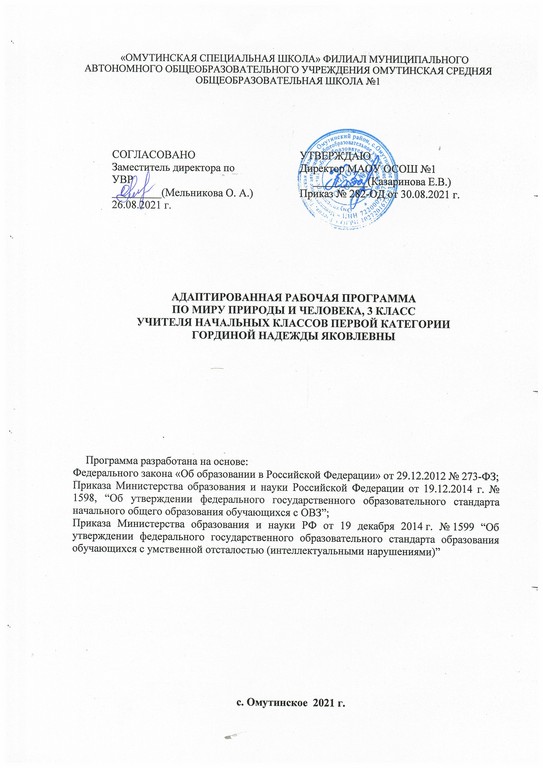 Планируемые результаты изучения предмета  Личностные результаты:Уважительное отношение к семейным ценностям, бережное отношение к  окружающему миру.Заинтересованность в приобретении и расширении знаний.Навыки сотрудничество с взрослыми  и сверстниками.Установка на здоровый образ жизни.Базовые учебные действияРегулятивные УД:Организовывать свое рабочее место под руководством учителя. Определять цель выполнения заданий на уроке, во внеурочной деятельности, в жизненных ситуациях под руководством учителя. Определять план выполнения заданий на уроках, внеурочной деятельности, жизненных ситуациях под руководством Познавательные УД:Ориентироваться в учебнике и у доски под руководством учителя; Уметь слушать и отвечать на простые вопросы учителя;Сравнивать предметы, объекты: находить общее и различие.Группировать предметы, объекты на основе существенных признаков.Пересказывать под руководством учителя прочитанное или прослушанное; определять тему.Коммуникативные УД:Участвовать в диалоге на уроке и в жизненных ситуациях.Отвечать на вопросы учителя, товарищей по классу.Соблюдать простейшие нормы речевого этикета: здороваться, прощаться, благодарить.Слушать и понимать речь других.Участвовать  в паре. Плавно читать по слогам слова, предложения, короткие тексты заданий.Развитие жизненной компетенции:Развитие адекватных представлений  о собственных возможностях и ограничениях, о насущно необходимом жизнеобеспечении, созданию специальных условий для пребывания в школе, своих нуждах и правах организации обучения.                                   Овладение социально-бытовыми умениями, используемыми в повседневной жизни.     Овладение навыками коммуникации.                                                                                       Дифференциация и осмысление картины мира и ее временно-пространственной организации.                                                                                                                                       Осмысление своего социального окружения и освоению соответствующих возрасту системы ценностей и социальных ролей.Предметные результаты:правильно называть изученные объекты и явления;различать 3–4 комнатных растения, их части, осуществлять уход за комнатными растениями;различать наиболее распространенные овощи и фрукты, объяснять, где они растут, как используются человеком;различать домашних и диких животных, рыб, описывать их повадки, образ жизни;выполнять элементарные гигиенические правила;различать признаки времен года, объяснять причину сезонных изменений в природе.Предметные результаты освоения АООП общего образования включают освоенные обучающимися знания и умения, специфичные для каждой образовательной области, готовность к их применению, рассматриваются как одна из составляющих при оценке итоговых достижений. АООП ОО выделяет два уровня овладения предметными результатами:минимальный - является обязательным для всех обучающихся с умственной отсталостью;достаточный - не является обязательным для всех обучающихся.Минимальный и достаточный уровни усвоения предметных результатов по предмету «Мир природы и человека» на конец обучения.3. Содержание учебного предмета Неживая природаСезонные изменения  (12 ч)Цель: формирование представлений о временах года. Изучение признаков различных времён года. Знакомство с жизнью растений, животных, деятельностью человека в разные времена года.Работа строится по плану первого и второго классов, но при изучении каждого времени года вводятся понятия о явлениях, связанных с воздухом (ветер (холодный, тёплый,  сильный,  слабый),  температура  воздуха  в разные времена  года).Изучаются новые виды растений, животных, расширяется кругозор учащихся, закрепляются названия месяцев. Учащиеся знакомятся с календарём, учатся им пользоваться.Необходимо включение в этот раздел знаний, связанных с человеком и его деятельностью. Прежде всего, обращая внимание на игры детей как наиболее близкое и понятное им занятие, учитель соотносит их с тем или иным временем года, объясняет и фиксирует в сознании учащихся их связь с определённым временем года. Изменения одежды по сезону, характер и содержание работ в саду и огороде объясняются с точки зрения условий сезона. Например, изучая особенности летнего периода, следует определить, какую одежду и почему носят люди в это время года, то есть для детей наполняются более ясным смыслом определения зимняя, летняя, демисезонная одежда. Для закрепления полученных знаний нужно использовать игры, практические задания. Например, при заданных погодных условиях выбрать одежду для куклы, для себя. В таких играх важно не просто правильное выполнение задания, но и объяснение своего выбора. Знание особенностей жизни растений в разные времена года позволит прогнозировать те или иные виды возможных работ в саду или огороде для  каждого времени  года.Неживая природаВоздух, ветер, солнце (4 ч)Цель: формирование представлений о воздухе, его значении в жизни растений, животных, человека. Познакомить учащихся с прибором для измерения температуры воздуха, его использованием. Формирование элементарных представлений о ветре, направлении   ветра.   Учить  учащихся   понимать   прогноз   погоды,   используя   полученныезнания.В процессе работы необходимо проводить опыты по обнаружению воздуха: дыхание, свист при резком взмахе палочкой, дуновение на пламя свечи. Эти практические наблюдения необходимо дополнить наблюдениями во время экскурсии. Объяснения о направлении ветра, сторонах горизонта следует проводить с учётом возможностей класса. Некоторые дети хорошо воспринимают объяснения учителя с использованием глобуса, другим учащимся это объяснение трудно, но им доступны представления о жарких и холодных странах (сказки, мультфильмы), в этом случае определение «север — юг» условно связывается с наличием подобных стран. Иногда это  определение   предлагается  запомнить.Живая природаРастения  (8 ч)Цель: закрепление представлений о строении растений, представлений о саде, огороде. Расширение знаний о растениях сада, огорода. Определение по внешним признакам (дерево, кустарник, трава). Формирование элементарных представлений о лесе,  хвойных   и  лиственных  деревьях,  ягодах,  грибах.При формировании понятия о таких группах растений, как деревья, кустарники, травы, опираемся на предыдущий опыт учащихся, они уже достаточно подготовлены к восприятию этого материала. Следует обратить внимание на такую тему, как «Лес», то есть изучение не отдельных представителей флоры лесов, а леса как целого природного сообщества создаёт возможность для более глубокого и сознательного усвоения учебного материала. Прежде всего, обратим внимание на «этажность» леса, не вводя специальной терминологии. На доступном детям уровне возможно объяснение ярусного строения лесов с точки зрения стремления каждого растения находиться ближе к источнику света: вверху самые сильные и светолюбивые, ниже приспособившиеся к меньшему количеству света, внизу травы. Обучая учащихся различать лиственные и хвойные деревья, следует вспомнить уже известные детям деревья: берёзу, дуб, липу и т. д., обратить внимание на то, что все они имеют листья, оттого они называются лиственные. Сравнение этих деревьев с елью и сосной обнаружит, что у этих деревьев листья в привычном виде отсутствуют, они превратились в иголки — хвою, следовательно, такие деревья получат название  хвойные.При формировании представлений о плодах, семенах необходимо рассматривать процесс образования плодов и семян (в упрощённом виде). Именно это даст возможность  наиболее  точного  и   прочного усвоения  знаний.Животные  (5 ч)Цель: закрепление представлений о диких и домашних животных. Расширение представлений о различных животных, птицах. Развитие представлений о роли человека в жизни домашних животных. Изучение образа жизни, повадок, внешнего вида, связи  со  средой  обитания.При формировании представлений о диких и домашних животных необходимо показать учащимся, что есть животные, способные жить самостоятельно, не пользуясь заботой и уходом человека, но есть животные, которые не могут жить без этой опеки. При изучении животных нужно отметить главные условия их существования: тепло, свет, вода, воздух. При сравнении диких и домашних животных выявляется сходство во внешнем виде, питании, повадках, образе жизни. Одновременно устанавливаются  и отличия  внешнего  вида,  повадок,  образа жизни,  среды  обитания. Для детей должна стать очевидной идея единства всего мира животных, роли человека, приручившего некоторых из них, создающего новые породы, тщательно заботящегося  об их разведении  и охране.  Создаются две схемы  работы:домашние животные (птицы) — внешний вид, повадки, питание, уход за животными,  использование  их человеком.дикие животные (птицы, рыбы, насекомые) — внешний вид, питание, повадки, образ жизни,  приспособление  к  смене  времён  года.Очень важно сформировать представление о связи диких животных с окружающим их миром, каждый этап обозначенной схемы увязывать с неслучайностью признаков у того или иного животного. Все сведения предлагают учащимся в доступном для их возраста виде, в занимательной форме, используя разнообразный наглядный  материал.Человек (5 ч)Цель: закрепление и расширение представлений о правильном питании человека, профилактике пищевых отравлений. Формирование элементарных представлений о строении и работе дыхательной системы человека, профилактике простудных заболеваний  и  курения.  Формирование элементарных  представлений  о  работе сердца.Знакомство с работой дыхательной и сердечно-сосудистой систем осуществляется с опорой на наглядный материал: таблицы, муляжи, которые можно найти в кабинете биологии. Изучаются основные части этих систем, формируются первичные представления о работе и значении этих органов. Основное внимание педагога сосредоточено  на  практической  значимости  данного  материала.Тематическое планированиеУчебная дисциплинаУровни освоения предметных результатовУровни освоения предметных результатовУчебная дисциплинаМинимальный уровеньДостаточный уровеньМир природы и человекапредставления о назначении объектов изучения; узнавание и называние изученных объектов на иллюстрациях, фотографиях;отнесение изученных объектов к определенным группам (видо-родовые понятия); называние сходных объектов, отнесенных к одной и той же изучаемой группе; представления об элементарных правилах безопасного поведения в природе и обществе; знание требований к режиму дня школьника и понимание необходимости его выполнения; знание основных правил личной гигиены и выполнение их в повседневной жизни; ухаживание за комнатными растениями; кормление зимующих птиц;составление повествовательного или описательного рассказа из 3-5 предложений об изученных объектах по предложенному плану; адекватное взаимодействие с изученными объектами окружающего мира в учебных ситуациях; адекватно поведение в классе, в школе, на улице в условиях реальной или смоделированной учителем ситуации.представления о взаимосвязях между изученными объектами, их месте в окружающем мире; узнавание и называние изученных объектов в натуральном виде в естественных условиях;отнесение изученных объектов к определенным группам с учетом различных оснований для классификации; знание отличительных существенных признаков групп объектов; знание правил гигиены органов чувств;знание некоторых правила безопасного поведения в природе и обществе с учетом возрастных особенностей; проявление активности в организации совместной деятельности и ситуативном общении с детьми; адекватное взаимодействие с объектами окружающего мира; соблюдение элементарных санитарно-гигиенических норм.№ урокаТема урока, тип урокаМодуль воспитательной программы Кол-во часовДатаНеживая природа.Сезонные    изменения (времена года) – 12 ч. 1Времена года. Осень. 12Растения и животные осенью Мини – экспедиция «Раз травинка, два травинка».13Занятия людей осенью14Времена года. Зима.15Растения и животные зимой.16Занятия людей осенью.17Времена года. Весна.18Растения и животные весной. 19Занятия людей весной.110Времена года. Лето. 111Растения и животные летом.112Занятия людей летом.1Неживая природа -4 ч.13Солнце в разные времена года. Восход и закат солнца.114Календарь.115Воздух. Значение воздуха. Термометр.116Ветер. Направление ветра.  Как люди используют ветер1Живая природаРастения – 8 ч. 17Сравнение растений.118Части растений: корень, стебель, ветки.119Части растений: почки, листья, цветы.120Растения сада.  Внешний вид, распознавание.121Лес. Лиственные и хвойные деревья. Плоды и семена.122Лесные ягоды.123Грибы.124Лекарственные травы. Растения, опасные для человекаМини – экспедиция «Раз травинка, два травинка».1Животные – 5 ч.125Дикие животные. Приспособление диких животных к природным условиям.26Домашние животные: свинья, корова, кролик.127Птицы. Внешний вид, питание, повадки, образ жизни.Акция «Покорми птиц».128Птицы перелетные и зимующие.129Хищные птицы.  Певчие птицы.1Человек – 5 ч.30Дыхание человека. Температура тела человека. Градусник и его назначение.131Профилактика простудных заболеваний.Месячник ЗОЖ132Сердце. Кровь. Пульс.133Окружающая среда и здоровье человека.134Питание человека.  Приготовление и хранение пищи.День хорошей фигуры.1Профилактика пищевых отравлений.1Итого 34 часов